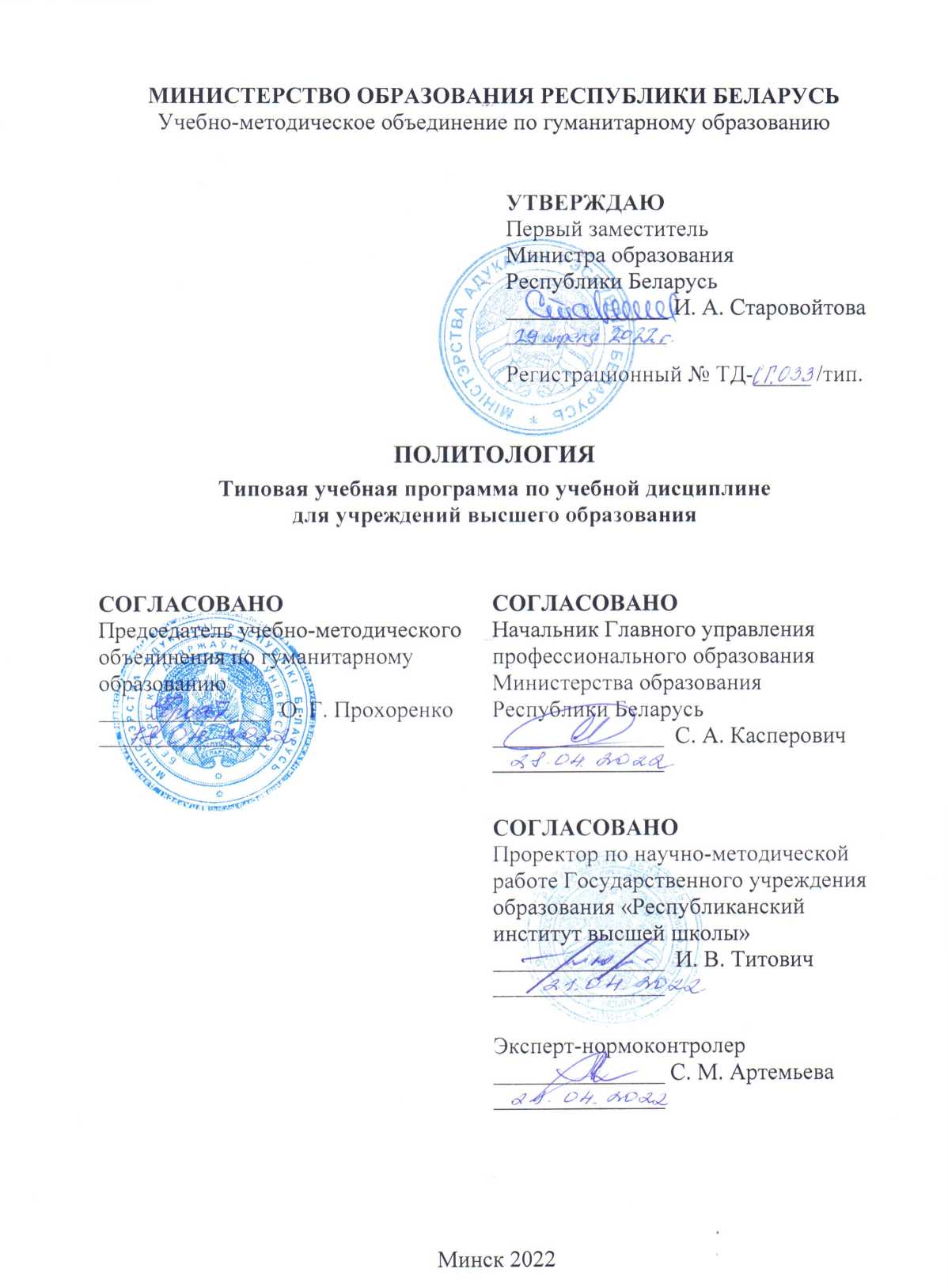 СОСТАВИТЕЛИ:С. В. Решетников – профессор кафедры политологии юридического факультета Белорусского государственного университета, доктор политических наук, доцент;В. А. Мельник – профессор кафедры социальной политики и идеологии Академии управления при Президенте Республики Беларусь, доктор политических наук, профессор;Н. А. Антанович – заведующий кафедрой политологии юридического факультета Белорусского государственного университета, доктор политических наук, профессор; В. Н. Ватыль – заведующий кафедрой политологии учреждения образования «Гродненский государственный университет имени Янки Купалы», доктор политических наук, профессор;Е. В. Скакун – заведующий кафедрой политологии и социологии учреждения образования «Брестский государственный университет имени А.С. Пушкина», кандидат политических наук, доцент;Е. Г. Абраменко – доцент кафедры политологии юридического факультета Белорусского государственного университета, кандидат политических наук, доцент;Д. В. Белявцева – доцент кафедры политологии юридического факультета Белорусского государственного университета, кандидат политических наук, доцент;Н. П. Денисюк – доцент кафедры политологии юридического факультета Белорусского государственного университета, кандидат философских наук, доцент;Е. М. Ильина – доцент кафедры политологии юридического факультета Белорусского государственного университета, кандидат политических наук, доцент;С. Г. Паречина – доцент кафедры политологии юридического факультета Белорусского государственного университета, кандидат политических наук, доцент;О. Е. Побережная – доцент кафедры политологии юридического факультета Белорусского государственного университета, кандидат политических наук, доцент.РЕЦЕНЗЕНТЫ:Кафедра социально-гуманитарных дисциплин учреждения образования «Белорусский государственный педагогический университет имени М. Танка» (протокол №9 от 17 марта 2022 г.);С. А. Кизима – профессор кафедры международных отношений Академии управления при Президенте Республики Беларусь, доктор политических наук, профессор.РЕКОМЕНДОВАНА К УТВЕРЖДЕНИЮ В КАЧЕСТВЕ ТИПОВОЙ:Кафедрой политологии юридического факультета Белорусского государственного университета (протокол № 12 от 25.03.2022 г.);Учебно-методическим объединением по гуманитарному образованию (протокол № 3 от 29.03.2022 г.)Ответственный за редакцию: Н.А. АнтановичОтветственный за выпуск: О.Е. ПобережнаяПОЯСНИТЕЛЬНАЯ ЗАПИСКАПолитология занимает одно из главных мест в социально-гуманитарной подготовке современных обучающихся. Она вносит существенный вклад в формирование политического сознания личности и общества, в усвоение системных знаний о природе политических явлений и процессов, создавая основу для формирования устойчивого мировоззрения, гражданской и патриотической позиции, позволяет развивать навыки политического участия и компетентного реагирования на политические события, умение ориентироваться в сложных политических ситуациях и проблемах.Типовая учебная программа по учебной дисциплине «Политология» предназначена для подготовки обучающихся на I ступени высшего образования. В рамках совместной учебной деятельности преподавателя и обучающегося программа выступает в качестве основы получения и усвоения политологических знаний, информации о политической сфере общества и политических процессах в современном мире, приобретения актуальных практико-ориентированных умений. Центральная категория учебной дисциплины – политическая система. Дисциплина «Политология» раскрывает сущность и содержание политики современных государств, формирует знания о внутри- и внешнеполитических процессах. Целью изучения учебной дисциплины «Политология» является формирование у обучающихся знаний о политике, политической системе и политических процессах, нормах конструктивной политической гражданской культуры и общественно значимых ценностях идеологии белорусского государства.Задачами изучения учебной дисциплины «Политология» являются формирование у обучающихся:– знаний о политике, политических системах и институтах власти, процессах их возникновения, функционирования, развития и изменения на основе изучения достижений мировой и национальной политологической мысли;– знаний в области формирования и реализации внутренней и внешней политики государства;– гражданской политической культуры и национально-государственного самосознания, позволяющего активно участвовать в политической жизни страны, проявлять гражданственность и патриотизм;– способности к креативному и рациональному политическому мышлению.Требования  к освоению учебной дисциплиныВ результате изучения учебной дисциплины «Политология» обучающийся должензнать:– основные политологические категории, подходы к анализу политических явлений в современном мире;– специфику формирования и функционирования политических систем;– сущность, структуру политических институтов и процессов в современном мире и Республике Беларусь;– принципы, цели и основные задачи внутренней политики Республики Беларусь;– систему современных международных политических отношений, принципы, цели и основные задачи внешней политики Республики Беларусь;– современные политические идеологии;– сущность политической культуры, особенности её национальных моделей.уметь:– понимать политологию как науку об управлении обществом и государством;– характеризовать политические системы и институты в современном мире и Республике Беларусь;– проводить сравнительный анализ различных типов политических систем; – анализировать политические процессы в современном мире и Республике Беларусь;– оценивать перспективы развития современных политических процессов;– участвовать в формировании политической системы белорусского общества как избиратель, проявлять культуру конструктивного политического участия;– анализировать идеологические процессы в современном мире;владеть:– современными методами оценки характера и функций государственной политики и управления;– навыками критического и сравнительного анализа политических процессов и явлений; – принципами программного Закона «Об утверждении основных направлений внутренней и внешней политики Республики Беларусь»;– навыками определения и анализа внешне- и внутриполитических задач современного государства.Требования к компетенциямВ результате изучения учебной дисциплины «Политология» обучающийся должен приобрести следующие универсальные компетенции:УК-1. Обладать способностью анализировать политические события, процессы, отношения, владеть культурой политического мышления и поведения, использовать основы политологических знаний для формирования культуры осознанного и рационального политического выбора, утверждения социально ориентированных ценностей.УК-2. Обладать достаточными знаниями для понимания сути политической системы и политических процессов в Республике Беларусь и современном мире.УК-3. Быть способными характеризовать особенности формирования и реализации внутренней и внешней политики государства.УК-4. Быть способным характеризовать особенности идеологических процессов в современном мире.УК-5. Быть способным к социальному взаимодействию и межличностным коммуникациям в публичном пространстве.УК-6. Быть способным применять полученные знания в принятии и реализации управленческих решений в будущей профессиональной деятельности.Методы и технологии формирования компетенцийВ процессе изучения учебной дисциплины «Политология» рекомендуется использовать методы и технологии обучения, которые обеспечат формирование у обучающихся необходимых компетенций, а также позволят выработать навыки самостоятельного обучения, анализа и работы с научно-исследовательским и учебным материалом, умение вести дискуссии, формулировать сложные проблемы и вопросы, демонстрировать их понимание.Для организации образовательного процесса предлагается использовать следующие методы и технологии обучения для:– для демонстрации знаний и понимания изученного материала применять групповую работу, дискуссии, описательные эссе;– для разработки и создания самостоятельных проектов – метод проектов, технологии эвристического обучения, метод портфолио;– для практического освоения и закрепления изученного материала – ролевая и деловая игры, разработка и применение на основе компьютерных и мультимедийных средств задач и творческих заданий, дополнение традиционных учебных занятий средствами взаимодействия на основе сетевых коммуникационных возможностей (интернет-форум, интернет-семинар и др.);– для решения проблем – кейс-метод, причинно-следственное эссе, метод сценариев, учебная дискуссия, деловая игра, информационно-коммуникационные технологии (структурированные электронные презентации для лекционных занятий, использование аудио-, видео- поддержки учебных занятий (анализ аудио-, видео- ситуаций и др.);– для анализа теории – аннотирование научных публикаций, работа с первоисточниками, методы развития критического мышления (аргументирующее эссе, рефлексия);Методические рекомендации по организации самостоятельной работы обучающихсяСамостоятельная работа обучающихся по учебной дисциплине «Политология» организуется в соответствии с целью и задачами учебной дисциплины, научно-методическими предпочтениями и профессиональным опытом преподавателя.Наиболее эффективными формами и методами организации самостоятельной работы обучающихся являются: выполнение промежуточных тестов; решение политологических задач или ситуаций с презентацией результатов; выполнение самостоятельно разработанных творческих заданий, проектов (индивидуальных или коллективных); подготовка и участие в активных формах учебно-исследовательской деятельности; изучение статей по политической проблематике и составление на них аннотаций, рецензий, рефератов. В целях стимулирования учебно-исследовательской активности обучающихся рекомендуется использовать электронные учебно-методические комплексы, компьютерные и мультимедийные средства.При организации самостоятельной работы обучающихся по учебной дисциплине «Политология» используются современные информационные технологии: размещение в сетевом доступе комплекса учебных материалов (учебные программы, учебники и учебные пособия, методические указания к практическим занятиям, материалы текущего контроля и текущей аттестации, позволяющие определить соответствие учебной деятельности обучающихся требованиям образовательных стандартов высшего образования и учебно-программной документации (вопросы для подготовки к зачету, задания, тесты, вопросы для самоконтроля, тематика рефератов и др.), список рекомендуемой литературы, информационных ресурсов и т.д.).Эффективность самостоятельной работы обучающихся проверяется в ходе текущего и итогового контроля знаний. Для общей оценки качества усвоения обучающимися учебного материала и сформированности компетенций рекомендуется использование рейтинговой системы оценки знаний.Структура учебной дисциплиныИзучение учебной дисциплины «Политология» рассчитано на 108 часов, в том числе 54 аудиторных. Примерное распределение аудиторных часов по видам занятий: лекции – 28 часов, практические (семинарские) занятия – 26 часов. Трудоемкость учебной дисциплины составляет 3 зачетные единицы.В качестве формы текущей аттестации предусматривается экзамен или дифференцированный зачет.ПРИМЕРНЫЙ ТЕМАТИЧЕСКИЙ ПЛАНУЧЕБНОЙ ДИСЦИПЛИНЫ «ПОЛИТОЛОГИЯ»СОДЕРЖАНИЕ УЧЕБНОГО МАТЕРИАЛАТема 1. Теория политики, история и методы политологииОпределение политологии. Актуальность и цель изучения учебной дисциплины «Политология». Роль   политологии в формировании и развитии универсальных и профессиональных компетенций выпускников учреждений высшего образования, в жизни человека и общества. Политология как учебная дисциплина и отрасль научного знания. Объект и предмет, основные категории политологии. История политической мысли и стадии становления политической науки. Институционализация политологии в Беларуси. Конституция как фундаментальное  основание развития политологии в Республике Беларусь. Структура, функции и методы современной политологии.  Теоретические и прикладные политические исследования.Основные трактовки сущности политики. Политика как особый вид деятельности, как сфера общественного и государственного управления. Виды и уровни политики. Формальное, содержательное и процессуальное измерения политики. Субъекты и функции политики. Политические отношения и их институционализация.Политическая власть: понятие, структура, функции. Субъекты и объекты политической власти. Ресурсы, формы и механизмы реализации власти. Государственная власть. Легитимность и легальность власти. Типы легитимного господства.Тема 2. Политические системы и институты в современном мире: сравнительный анализПонятие, структура и функции политической системы. Институциональный и системный подходы к анализу политической системы. Институциональная, нормативная, коммуникативная, идеологическая и функциональная подсистемы.Модели политических систем. Политические институты в структуре политической системы. Центры принятия решений в политических системах. Окружение центров принятия политических решений (партийные, избирательные, медийные, идеологические системы и др.). Классификация политических систем.  Политические режимы. Сравнительный анализ типов политических режимов.Государство как основной институт политической системы. Подходы к определению происхождения и сущности государства. Признаки и функции государства. Виды государства (правовое, социальное, этатистское, социалистическое, либеральное).Форма правления и форма территориального устройства. Институт главы государства: сравнительный анализ. Законодательная и исполнительная ветви власти в политической системе: сравнительный анализ. Судебная власть в политической системе. Местная власть в политической системе. Органы государственной власти в Республике Беларусь. Всебелорусское народное собрание как высший представительный орган народовластия Республики Беларусь.Политические институты в странах с различными формами правления.Тема 3. Политические процессы в современном мире: сравнительный анализПонятие, структура и стадии политического процесса. Виды политических процессов: внутри- и внешнеполитические; открытые и скрытые; эволюционные и революционные. Политическая модернизация как процесс, многообразие проявлений.  Региональный политический процесс: содержание и уровни. Принятие политических решений в структуре политического процесса: методы и риски.Гражданское общество: подходы к его определению. Структура гражданского общества. Институты и формы представительства интересов граждан. Каналы выявления и выражения интересов в различных типах политических систем. Общественные объединения и их разновидности. Политические партии: понятие, признаки, виды. Партийные системы, уклады и коалиции в современном мире: сравнительный анализ. Особенности партийной системы в Республике Беларусь.Группы интереса.  Организация отношений с органами государственной власти и лоббизм. Политическая деятельность  и политическое участие.Политические элиты и лидеры в политическом процессе. Классические и современные концепции элит. Структура, функции, типология политических элит. Политическое лидерство: понятие, концепции происхождения, функции. Типология политического лидерства. Президент государства как общенациональный лидер.Политико-электоральный цикл.  Представительство и выборы. Понятие, виды и основные принципы избирательного права.  Сравнительный анализ избирательных  систем.  Понятие и основные этапы  избирательного процесса.  Референдум.  Референдумы в Республике Беларусь.  Электоральное поведение. Абсентеизм и его причины.Тема 4. Политическое сознание, политическая культура и политические идеологии. Основы идеологии белорусского государстваПонятие и функции политического сознания. Познавательные и ценностные аспекты политического сознания. Уровни и типы политического сознания.Политическая культура в системе культуры социума. Соотношение политической культуры и политического сознания.  Место политической культуры в политической системе общества. Уровни политической культуры. Установки, традиции, нормы, ценности, политическая идентичность, государственная идентичность,  символы как составляющие политической культуры. Типология политической культуры.  Особенности политической культуры Беларуси.Политическая социализация: этапы, виды. Понятие и типы политического поведения. Политические конфликты, их структура, причины, функции, пути урегулирования. Политические кризисы. Политические переговоры как форма разрешения конфликтов.Политическая идеология: понятие, уровни, функции.  Теории деидеологизации и реидеологизации. Классификация политических идеологий. Характеристика  основных политических идеологий. Классический и современный либерализм.  Консерватизм и неоконсерватизм. Социалистическая идеология и ее разновидности.  Коммунистическая идеология. Национализм. Фашизм. Анархизм.  Идеологические течения (пацифизм, феминизм, экологизм, глобализм, антиглобализм, религиозный фундаментализм и т.д.).Государственная идеология и идеология государства. Понятие идеологии белорусского государства и ее закрепление в статье  4 Конституции Республики Беларусь.  Структура идеологии белорусского государства: правовая (национальная правовая система), политическая (белорусская политическая система), экономическая (белорусская экономическая модель), мировоззренческая  составляющие. Культурно-цивилизационная и социогуманитарная составляющие идеологии белорусского государства. Белорусская национальная идея. Идентичность. Идеи Отечества, национального суверенитета, национального интереса, национальной безопасности, справедливости, благосостояния граждан как базовые положения идеологии белорусского государства. Национально-государственное самосознание, гражданственность и патриотизм.Человек, его права, свободы и гарантии их реализации как высшая ценность и цель белорусского общества и государства (статья 2 Конституции Республики Беларусь).Консерватизм, либерализм, социал-демократизм в контексте идеологии белорусского государства.  Идеологическое и информационное противостояние, меры противодействия. Тема 5. Государственная внутренняя политика и управление в Республике БеларусьГосударственная политика как категория политической науки. Государственная политика и государственное управление.  Социальное, государственное и политическое управление. Этапы процесса государственного управления. Виды, уровни и средства государственного управления. Эффективность государственного управления.Система государственного управления. Государственная администрация.  Конституционные основы и правовая база государственного управления. Политико-идеологическое влияние в системе государственного управления. Основные акты программного характера, имеющие приоритетное политическое, социальное и экономическое значение для Республики Беларусь.  Стратегические цели и принципы внутренней политики Республики Беларусь (Закон «Об утверждении основных направлений внутренней и внешней политики Республики Беларусь», 2005 г.). Стратегические цели внутренней политики Республики Беларусь: обеспечение прав и свобод человека и гарантии их реализации; развитие демократического социального правового государства; формирование эффективной социально ориентированной рыночной экономики; повышение благосостояния народа.Виды государственной внутренней политики в Республике Беларусь: экономическая, финансовая, кредитная и денежная, в области науки и инноваций, культуры, образования, здравоохранения, экологии, социального обеспечения и оплаты труда, государственно-частного партнерства (статья 107 Конституции); социальная; демографическая; молодёжная; информационная;  конфессиональная политика; этнополитика.Сущность социальной политики (в широком и узком смыслах). Социальное государство. Государственное регулирование, правовые и идеологические основы,  механизмы реализации социальной политики в Республике Беларусь. Основные направления реализации социальной политики в деятельности Министерства труда и социальной защиты Республики Беларусь.Понятие и основные задачи демографической политики. Демографическая безопасность и демографические угрозы. Демографическая политика в Республике Беларусь. Молодежная политика. Современная концепция государственной молодежной политики в Республике Беларусь. Программы поддержки молодежи, инициированные Президентом Республики Беларусь.Политика в области средств массовой информации и коммуникации. Основные каналы массовой коммуникации. Массовые информационно-коммуникационные процессы в сфере политики. Политическая коммуникация. Функции СМИ. Взаимодействие государства и СМИ. Основные направления деятельности Министерства информации Республики Беларусь. Государственная политика и управление в условиях развития информационного общества. Государственная политика информатизации и цифровизации в Республике Беларусь.  Обеспечение информационной безопасности Республики Беларусь: сущность, элементы, субъекты. Концепция информационной безопасности Республики Беларусь.Особенности и основные формы взаимодействия религии и политики. Государственно-конфессиональные отношения в Республике Беларусь. Этническая политика и национально-этнические отношения. Институт уполномоченного по делам религий и национальностей в Республике Беларусь. Политика государства в сфере противодействия коррупции. Субъекты государственной политики противодействия коррупции. Правовое обеспечение антикоррупционной деятельности белорусского государства.Тема 6. Международные политические отношения и внешняя политика Республики БеларусьСущность, виды, субъекты международных политических отношений. Теоретическое осмысление международных политических отношений. Характеристика современного мирового политического процесса. Геополитика как сфера политического знания и инструмент современных политических отношений.Акторы международных отношений и мировой политики. Лидерство в мировой политике. Сотрудничество и конфликты,  проблемы безопасности в  международных отношениях и мировой политике. Внешняя политика: сущность, цели, функции и средства. Национально-государственные интересы как основа внешнеполитического курса государства.  Концепция национальной безопасности Республики Беларусь: понятия национальных интересов,  источников угроз, угроз национальной безопасности. Виды национальной безопасности: политическая, экономическая, научно-технологическая, социальная, демографическая, информационная, военная и экологическая.Стратегические цели и принципы внешней политики Республики Беларусь в соответствии с Конституцией и программным Законом «Об утверждении основных направлений внутренней и внешней политики Республики Беларусь» (2005 г.). Стратегические цели внешней политики Республики Беларусь: защита государственного суверенитета и территориальной целостности; защита прав, свобод и законных интересов граждан, общественных и государственных интересов. Республика Беларусь и ее роль на международной арене.  Участие Республики Беларусь в международных организациях: ООН, ОДКБ, ЕАЭС, Союзное государство и др.ИНФОРМАЦИОННО-МЕТОДИЧЕСКАЯ ЧАСТЬОсновная литератураНормативные правовые акты, Послания Президента Республики Беларусь, основные концепции, определяющие развитие страныКонституция Республики Беларусь с изм. и доп., принятыми на респ. референдумах 24 ноября 1996 г., 17 октября 2004 г. и 27 февраля 2022 г. – Минск: Национальн. центр правовой информ. Респ. Беларусь., 2022. – 80 с. Конституция Республики Беларусь 1994 года (с изменениями и дополнениями, принятыми на республиканских референдумах 24 ноября 1996 г. и 17 октября 2004 г.). – Минск : Амалфея, 2020. – 46 с.Об утверждении Основных направлений внутренней и внешней политики Республики Беларусь : Закон Респ. Беларусь, 14 нояб. 2005 г., № 60-З : в ред. Закона Респ. Беларусь от 04.06.2015 г. // [Электронный ресурс] : Национальн.правовой Интернет-портал Респ. Беларусь.– 2022. – Режим доступа: https://pravo.by/document/?guid=3871&p0=H10500060Концепция национальной безопасности Республики Беларусь [Электронный ресурс] : Указ Президента Респ. Беларусь, 9 нояб. 2010 г., № 575 : в ред. Указа Президента Респ. Беларусь от 24.01.2014 г. // ЭТАЛОН. Законодательство Респ. Беларусь / Национальн. центр правовой информ. Респ. Беларусь. – Минск, 2021. Концепция информационной безопасности Республики Беларусь : Постановление Совета Безопасности  Респ. Беларусь от 18 марта 2019 г., № 1. [Электронный ресурс] :  Национальный правовой Интернет-портал Респ. Беларусь.  – 2022.  – Режим доступа: https://pravo.by/document/?guid=3871&p0=P219s0001 Лукашенко, А. Г. Наш исторический выбор – независимая, сильная и процветающая Беларусь: Доклад Президента Республики Беларусь на четвертом Всебелорусском народном собрании // Советская Белоруссия. – 2010. – 7 дек. – 
С. 1–9.Лукашенко, А. Г. Мы вместе создаем современную историю белорусского народа / А. Г. Лукашенко // Беларуская думка. – 2019. – № 5. – С. 3–16.Лукашенко, А. Г.  Послание  Президента белорусскому народу и Национальному собранию [Электронный ресурс] : Президент Республики Беларусь : офиц. Интернет-портал Президента Респ. Беларусь. – 19 апр. 2019 г. – Режим доступа: https://president.gov.by/ru/events/poslanie-belorusskomu-narodu-i-natsionalnomu-sobraniju-20903Лукашенко, А. Г. Доклад Президента Беларуси на VI Всебелорусском народном собрании [Электронный ресурс] : Президент Республики Беларусь : офиц. Интернет-портал Президента Респ. Беларусь. – 11 февр. 2021 г.  – Режим доступа: https://president.gov.by/ru/events/shestoe-vsebelorusskoe-narodnoe-sobranieЛукашенко, А. Г. Послание белорусскому народу и Национальному собранию [Электронный ресурс]: Президент Республики Беларусь : офиц. интернет-портал Президента Респ. Беларусь – 28 янв. 2022. – Режим доступа: https://president.gov.by/ru/events/aleksandr-lukashenko-28-yanvarya-obratitsya-s-ezhegodnym-poslaniem-k-belorusskomu-narodu-i-nacionalnomu-sobraniyuИзбирательный кодекс Республики Беларусь: Кодекс  Респ. Беларусь, 11 февр. ., № 370-З: в ред. Закона Респ. Беларусь от 4 июня 2015 г. № 268-З [Электронный ресурс] : Центральная избирательная комиссия Респуб.  Беларусь. – Режим доступа: https://rec.gov.by/uploads/files/PRB-Elect-code.pdf Об утверждении Программы социально-экономического развития Беларуси на 2021-2025 годы.  Указ № 292 от 29 июля 2021 г. [Электронный ресурс] : Президент Республики Беларусь : офиц. Интернет-портал Президента Респ. Беларусь. – 2021. – Режим доступа: https://president.gov.by/ru/documents/ukaz-no-292-ot-29-iyulya-2021-gО политических партиях: Закон Респ. Беларусь, 5 октябр. 1994 г., № 3266-XII: в ред. от 04.06.2015 № 268-З// Консультант Плюс: Беларусь. Технология 3000 [Электронный ресурс] / ООО «ЮрСпектр», Нац. центр правовой информ. Респ. Беларусь.Об общественных объединениях: Закон Респ. Беларусь, 4 октябр. 1994 г., № 3254- ХII: в ред. от 04.11.2013 № 71-З // Национальный правовой Интернет-портал Республики Беларусь, 19.11.2013, 2/2069. Основные акты программного характера, имеющие приоритетное политическое, социальное и экономическое значение для Республики Беларусь [Электронный ресурс] : Национальный правовой Интернет-портал Респ. Беларусь.– 2022. – Режим доступа: https://pravo.by/pravovaya-informatsiya/normativnye-dokumenty/osnovnye-akty-programmnogo-kharaktera-imeyushchie-prioritetnoe-politicheskoe-sotsialnoe-i-ekonomiche/?p0=04Резолюция VI Всебелорусского народного собрания [Электронный ресурс] : 12 февр. 2021 г. / СБ. Беларусь сегодня. – Режим доступа: https://www.sb.by/articles/rezolyutsiya-vi-vsebelorusskogo-narodnogo-sobraniya.htmlОсновная учебная литература Государственная политика и управление : учеб. Пособие / С. В. Решетников [и др.]; под ред. С. В. Решетникова. – 2-е изд. – Минск : РИВШ, 2018. – 180 с.Мельник, В. А. Основы идеологии белорусского государства: учеб. пособие / В.А. Мельник. 3-е изд., испр. – Минск: Выш. шк., 2011. – 343 с.Мельник, В. А. Политология: пособие / В.А. Мельник. – Минск: Высш. шк, 2014. – 367 с.Политология: учеб. пособие  / С. В. Решетников [и др.].– 2-е изд. – Минск : РИВШ, 2017. – 255 с.Политология: учебно-методич. пособие к семинарским занятиям / В. А. Бобков, А. В. Панченко. – 3-е изд., исправленное и дополненное. – Минск : БНТУ, 2018. – 61 с.Политология: практикум: учеб. пособие / Я. С. Яскевич, Д. В. Белявцева. – Минск : Вышэйш. школа, 2015. – 222 с.Политология: хрестоматия: учеб. пособие. В 2–х ч. Ч. 1. Теория, история и методология политической науки/сост.: Н. А. Антанович [и др.]; под общ. ред. С.В. Решетникова.– Минск: Изд. Центр БГУ, 2010. – 327 с.Политология: хрестоматия: учеб. пособие. В 2–х ч. Ч. 2. Политические институты и процессы /сост.: Н. А. Антанович [и др.]; под общ. ред. С. В. Решетникова.– Минск: Изд. центр БГУ, 2010.– 342 с.Дополнительная литератураАбраменко, Е. Г. Политология : учеб.-метод. пособие для студ. УВО, изуч. интегрированный модуль «Политология» / Е. Г. Абраменко. – Гомель : ГГУ, 2019. – 171 с.Антанович, Н. А. Теория политических систем : учеб. пособие / Н. А. Антанович. – Минск: ТетраСистемс, 2008. – 206 с.Антанович, Н. А. Методология политической науки / Н. А. Антанович. – Минск : РИВШ, 2017. – 204 с.Бабосов, Е. М. Основы идеологии белорусского государства: курс лекций / Е. М. Бабосов. – Минск: Амалфея, 2012. – 212 с.Белорусский путь / О. В. Пролесковский [и др.]; под ред. О. В. Пролесковского и Л.Е. Криштаповича. – Минск: Маст. літ., 2012. – 559 с.Бондарь, Ю. П. Политическая наука постсоветского общества: становление и тенденции развития (на примере Беларуси и России) / Ю.П. Бондарь; М-во культуры Респ. Беларусь, УО «Бел. гос. ун-т культуры и искусства». – Минск: БГУКИ, 2017. – 305 с.Ватыль, В. Н. Государство и государственность. История. Теория. Практика: избр. раб. / В.Н. Ватыль. – Гродно: ГрГУ, 2014. – 375 с.Ватыль, В. Н. Сильное и эффективное государство: историко-персонологический дискурс: моногр. / В. Н. Ватыль, Н. В. Ватыль. – Гродно: «ЮрСаПринт», 2016. – 280 с.Вебер, М. Политика как призвание и профессия / М. Вебер // Избран. произведения. – М.: Прогресс, 1990. – С. 644 – 706.Всеобщая декларация прав человека: Принята и провозглашена резолюцией 217(III) Генерал. Ассамблеи ООН, 10 дек. 1948 г. – Минск: Беларусь, 1998. – 14 с.Геополитика: учебник / Б. А. Исаев. – СПб. : Питер, Питер Пресс, 2016. – 494 с. Земляков, Л. Е. Политика и религия в современной Беларуси / Л. Е. Земляков, А. В. Шерис. – Минск: Право и экономика, 2017. – 125 с. Кизима, С. А. Вызовы западного глобализационного проекта и национальное государство / С. А. Кизима. – Минск : Акад. упр. при Президенте Респ. Беларусь, 2008. – 267 с.Круглова, Г.А. Политическая глобалистика : учеб. материалы для студентов / Г.А. Круглова. – Минск : БГУ, 2017. – 47 с.Макиавелли, Н. Государь / Н. Макиавелли.– М.: Планета, 1990. – 84 с. Мельник, В. А. Введение в политическую теорию: пособие / В.А.Мельник. – Минск: Вышэйш. школа, 2012.– 511 с.Мельник, В. А. Политические идеологии: учеб. пособие / В.А. Мельник. – Минск : Вышэйш. школа, 2009. – 398 с. Мельников, А. П. Политическая культура на постсоветском пространстве / А.П. Мельников. – Минск : РИВШ, 2014. – 133 с.Национальная безопасность Республики Беларусь / С. В. Зась [и др.]; под ред. М. В. Мясниковича и Л. С. Мальцева. – Минск: Беларус. навука, 2011. – 557 с.О состоянии идеологической работы и мерах по ее совершенствованию. Материалы постоянно действующего семинара руководящих работников республиканских и местных государственных органов / редкол. О.В. Пролесковский [и др.]. – Минск: Акад. упр. при Президенте Респ. Беларусь, 2003. – 191 с.Общественная политика: учеб. пособие / С. В. Решетников [и др.]; под ред. С. В. Решетникова. – Минск: РИВШ, 2013. – 194 с.Основы идеологии белорусского государства: Учебное пособие для вузов / Под общ. ред. С. Н. Князева, С. В. Решетникова. – Мн. : Академия управления при Президенте Респ. Беларусь, 2004. – 491 с.Основы идеологии белорусского государства: практикум: учеб. пособие / Я. С. Яскевич, Д. В. Белявцева. – Минск: Экоперспектива, 2011. – 144 с.Основы идеологии белорусского государства: учеб. пособие / под общ. ред. Г. А. Василевича, Я. С. Яскевич. – Минск: РИВШ, 2004. – 477 с.Основы идеологии белорусского государства в схемах: методические указания / УО «Брестск. гос. ун-т им. А. С. Пушкина». – Брест : БрГУ, 2019. – 66 с.Основы идеологии белорусского государства: методические рекомендации к практическим занятиям для студентов всех специальностей. – Могилев : Белорус.-Российск. ун-т, 2019. – 44 с.  Политология: учебно-методич. пособие / [Н. Ю. Веремеев и др.]. Белорус. гос. экономич. ун-т. – Минск : БГЭУ, 2020. – 98 с.Республика Беларусь  в зеркале социологии: сборник материалов социологических исследований / Информационно-аналитич. центр при Администрации Президента Респ. Беларусь. – Минск,  2018. – 180 с. Решетников, С.В. Процесс принятия политических решений : учеб. пособие / С. В. Решетников, Л. Е. Криштапович, Т. С. Тютюнова. – Минск: РИВШ, 2015. – 230 с.Стратегические приоритеты развития государственной молодежной политики в Республике Беларусь до 2030 г. / [Л. С. Кожуховская и др.]. – Минск : РИВШ, 2020. – 246 с.Сравнительная политология : учебник для студ. высш. учеб.завед. / [О. В. Гаман-Голутвина и др.]. – М. : Аспект Пресс, 2018. – 751 с.Ценностный портрет современного белорусского общества / С. М. Алейникова, О. В. Богомаз, Н. В. Надточаева, В. В. Стариченок, Н. Е. Сухотский. – БИСИ, – Минск: Друк-С, 2021. – 56 с.№ 
п/пНазвание темКоличество аудиторных часовКоличество аудиторных часовКоличество аудиторных часов№ 
п/пНазвание темВсегоЛекцииПрактические (семинарские) занятия1.Теория политики, история и методы политологии8442.Политические системы и институты в современном мире: сравнительный анализ8443.Политические процессы в современном мире: сравнительный анализ8444.Политическое сознание, политическая культура и политические идеологии. Основы идеологии белорусского государства12665.Государственная внутренняя политика и управление в Республике Беларусь12666.Международные политические отношения и внешняя политика Республики Беларусь642Всего:542826